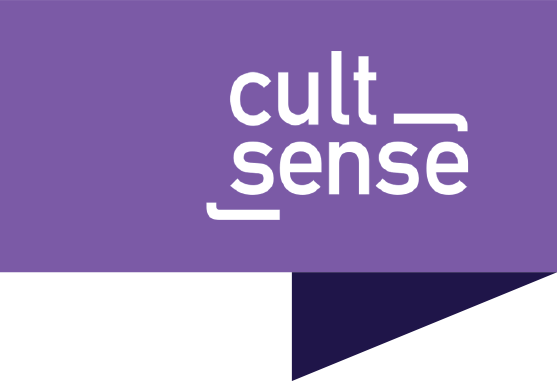 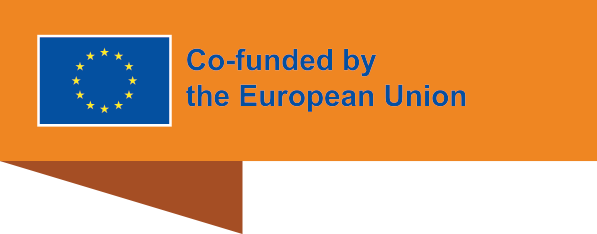 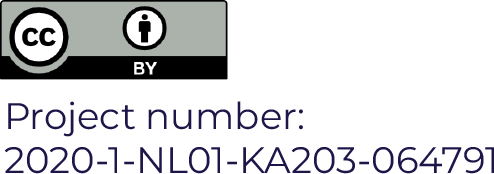 List of ParticipantsList of ParticipantsList of ParticipantsList of ParticipantsList of ParticipantsEvent:Date: dd/mm/yyyyTime:Location (Venue, Country):Event:Date: dd/mm/yyyyTime:Location (Venue, Country):Event:Date: dd/mm/yyyyTime:Location (Venue, Country):Event:Date: dd/mm/yyyyTime:Location (Venue, Country):Event:Date: dd/mm/yyyyTime:Location (Venue, Country):No.Name and SurnameInstitutionE-mailSignature